Travail 2 : Associer différents partenaires Vous allez travailler sur une autre entreprise, visionnez-le https://www.youtube.com/watch?v=8FKeg5nSx0w  (début 06:00 à 08:49)et identifiez les éléments de réponse suivants :Quel a été la raison de la création de cette entreprise ?Comment a-t-elle financé sa création ?Comment finance t'elle son fonctionnement Cette entreprise n'est pas une entreprise classique, quel est son mode de fonctionnement ? Recherchez les particularités de ce statut juridique dans les Documents 1 et 2.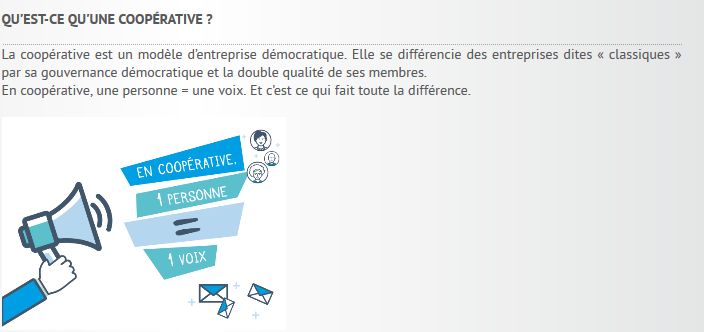 